9 классТест по теме"Строение атома и атомного ядра"Вариант 1.1.Кто из учёных предложил ядерную модель атома?А. - Томсон В.- РезерфордБ. - Содди Г.- Иваненко2.  - излучение - этоА. вторичное радиоактивное излучение при начале цепной реакции;Б. поток нейтронов, образующихся в цепной реакции;В. электромагнитные волны;Г. поток электронов.3. Какой прибор при прохождении через него ионизирующей частицы выдает сигнал в виде кратковременного импульса электрического тока:А. счетчик Гейгера;
Б. фотоэлемент;
В. динамик;
Г. камера Вильсона.4. Атом любого элемента состоит из:А. Электронов и протонов.Б. Нуклонов и электронов.В. Протонов и нейтронов.5. Число электронов в атоме равноА. числу нейтронов в ядре;Б. числу протонов в ядре;В. разности между числом протонов и нейтронов;Г. числу нуклонов в ядре.6. В ядре элемента содержитсяА. 110 протонов, 50 нейтронов;Б. 60 протонов, 50 нейтронов;В. 50 протонов, 110 нейтронов;Г. 50 протонов, 60 нейтронов.7.В результате альфа-распада элемент смещается наА.- одну клетку ближе к концу периодической системыБ.- две клетки к началу периодической системыВ. - две клетки ближе к концу периодической системыГ. - четыре клетки к началу периодической системы8. В состав атома 64 29 Сu входятА. 64р, 29n, 29ȇ В. 29p, 35n, 29ȇБ. 29p, 64n, 29ȇ Г. 29р, 64n, 35ȇ9. Между частицами в ядре атома действуютА. гравитационные силыБ. электромагнитные силыВ. ядерные силыГ. кулоновские силы10. Между источником радиоактивного излучения и детектором помещен слой картона толщиной 2 мм. Какое излучение может пройти через него?А. только αБ. только βВ. α и βГ. β и γ11. Период полураспада ядер атомов некоторого вещества составляет 45 мин. Это означает, чтоА. за 45 мин атомный номер каждого атома уменьшится вдвоеБ. один атом распадается каждые 45 минВ. половина изначально имевшихся атомов распадается за 45 минГ. все изначально имевшиеся атомы распадутся через 45 мин12. Период полураспада радиоактивного изотопа кальция  составляет 164 суток. Если изначально было 4000 атомов , то сколько их будет через 328 суток?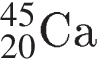 9классТест по теме"Строение атома и атомного ядра"Вариант 21.Кто из учёных является первооткрывателем радиоактивности?А. - Резерфорд В. - БеккерельБ. - Содди Г. - Кюри2.  - излучение - этоА. поток ядер гелия;Б. поток протонов;В. электромагнитные волны большой частоты;Г. поток электронов.3. Какой прибор позволяет наблюдать следы заряженных частиц в виде полосы из капель воды в газе?А. фотопластинка;
Б. счетчик Гейгера-Мюллера;
В. камера Вильсона;
Г. электронный микроскоп.4. В состав ядра любого атома входят:А. Электроны и протоны.Б. протоны и нейтроны.В. нейтроны и электроны.5. Суммарный заряд электронов в нейтральном атомеА. отрицательный и равен по модулю заряду ядра;Б. положительный и равен по модулю заряду ядра;В. равен нулю;Г. отрицательный и больше по модулю заряда ядра.6. В ядре элемента содержитсяА. 92 протона, 238 нейтронов;Б. 146 протонов, 92 нейтрона;В. 92 протона, 146 нейтронов;Г. 238 протонов, 92 нейтрона.7. В результате бета-распада элемент смещается на …А. - одну клетку ближе к концу периодической системыБ. - на одну клетку к началу периодической системыВ. - две клетки к началу периодической системыГ. - на четыре клетки к концу периодической системы8. В состав атома 39 19 К входятА. 39p, 19n, 19ȇ В. 20p, 19n, 39ȇБ. 19p, 39n, 39ȇ Г. 19p, 20n, 19ȇ9.Минимальная масса урана, при которой возможно протекание цепной реакции называетсяА. необходимойБ. критическойВ. достаточнойГ. минимальной10. Между источником радиоактивного излучения и детектором помещен лист фанеры толщиной 25 мм. Какое излучение может пройти через него?А. α и βБ. только βВ. β и γГ. только γ11. Период полураспада ядер атомов радия 88226Ra составляет 1620 лет. Это означает, чтоА. за 1620 лет атомный номер каждого атома радия уменьшится вдвоеБ. один атом радия распадается каждые 1620 летВ. половина изначально имевшихся атомов радия распадается за 1620 летГ. все изначально имевшиеся атомы радия распадутся через 3240 лет12. В начальный момент времени было 16000 атомных ядер изотопа кобальта  с периодом полураспада 5,2 года. Сколько ядер этого изотопа останется нераспавшимися через 15,6 года?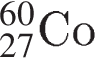 